RAZGIBAJMO MOŽGANČKE  1. Katero kocko lahko sestaviš z dano mrežo?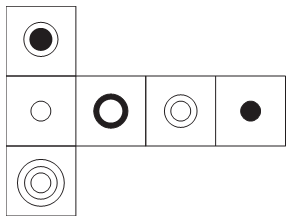 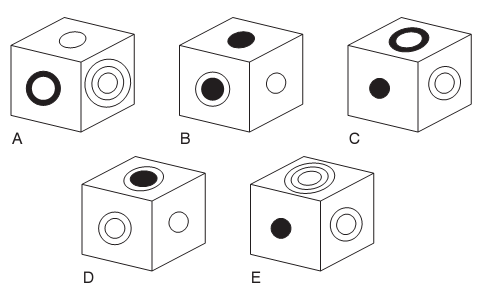 2. Primerjaj.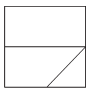 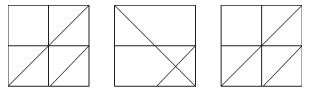                                                      je proti kot 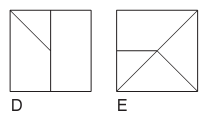 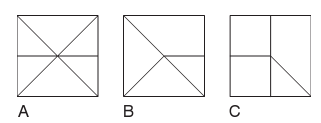 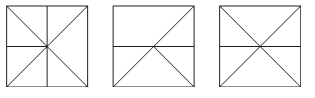                                                       proti3. Katero število ne spada zraven?462    683    385    198    253    781    594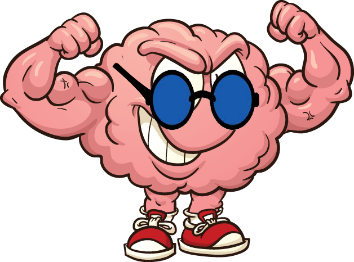 4. S katerimi števili bi zamenjal vprašaja?1, 50, 6, 45, 11, 40, 16, 35, 21, ?, ?5. S katerim številom bi zamenjal vprašaj?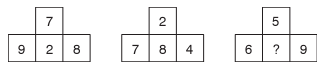 6. S katerim številom bi zamenjal vprašaj?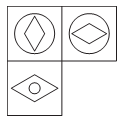 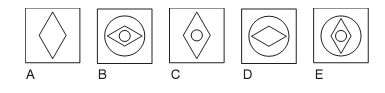 